1.pielikumsMadonas novada pašvaldības domes30.07.2020. lēmumam Nr.291(protokols Nr.15, 12.p.)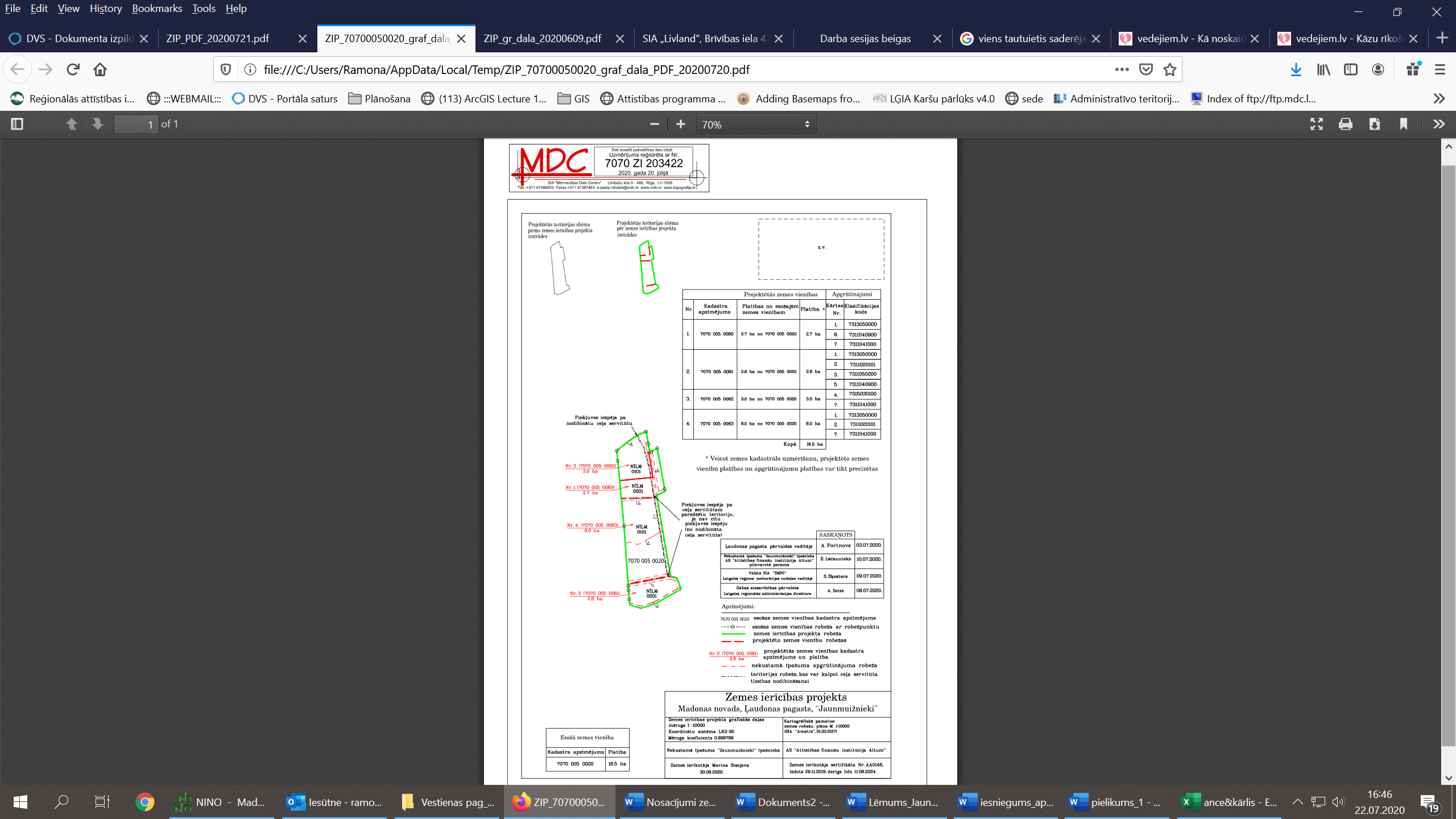 